Sacramento City Unified School District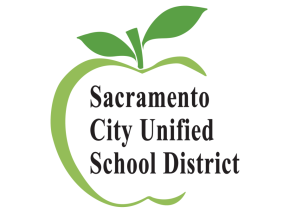 CHILD DEVELOPMENT DEPARTMENTFIELD TRIP ROSTERPlease fill in Bus RidersSchool Site		Teacher		Date	Destination	Fax to the Child Development Office at 399-2057Attention:  Amy RonsheimerStudent NameParent/GuardianAddressHome Phone #Emergency Phone #Parent/GuardianParent/GuardianAddressAddressPhone Number